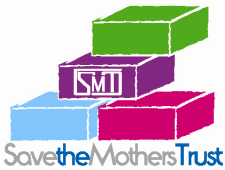  Charity Reg. No. 1104771			        		        Volunteer Application FormPersonal DetailsFull Name:Address:(Incl. Post code)Telephone No.                    			         Mobile No.Email AddressTell us in which areas you are interested in volunteering:  Collections/Raising Money	         	Distribute Leaflets 		  Time/Services			Recycle  Administration			 Events  Field work				 Fundraising  Deliveries				Marketing  Newsletter production		Volunteer coordination  Other ……………………….You Availability:   	Mon	Tues	Weds	Thurs	Fri	Sat	Sun	Flexible     (Please Tick)	        	am pm	am pm	am pm	am pm	am pm	am pm	am pm	Please specify any Volunteer experience or any previous employment you have.1) SMT welcomes volunteers with all range of abilities and skills. We aim to create a positive environment that enables all volunteers to realise their full potential. Please give details of any disabilities or health problems (e.g. back pain etc)2) Under the rehabilitation of Offenders Act 1974, do you have any unspent criminal convictions?	Yes	No            (Is yes, please give details)Name Telephone No.					         	Mobile No.Relationship to you1)  Name 					            2) Name	Address		AddressTel No. 							Tel No.   How do you know this Person? 				How do you know this Person?By submitting this application, I affirm that the facts set forth in it are true and complete. I understand that if I am accepted as a volunteer, any false statements, omissions, or other misrepresentations made by me on this application may result in my immediate dismissal.SignaturePrint Name						      Date For Official Use OnlyDate Volunteer started 				        References ReceivedParental consent given for under 16			            Volunteer Number Additional NotesAuthorised by			SignedDate 